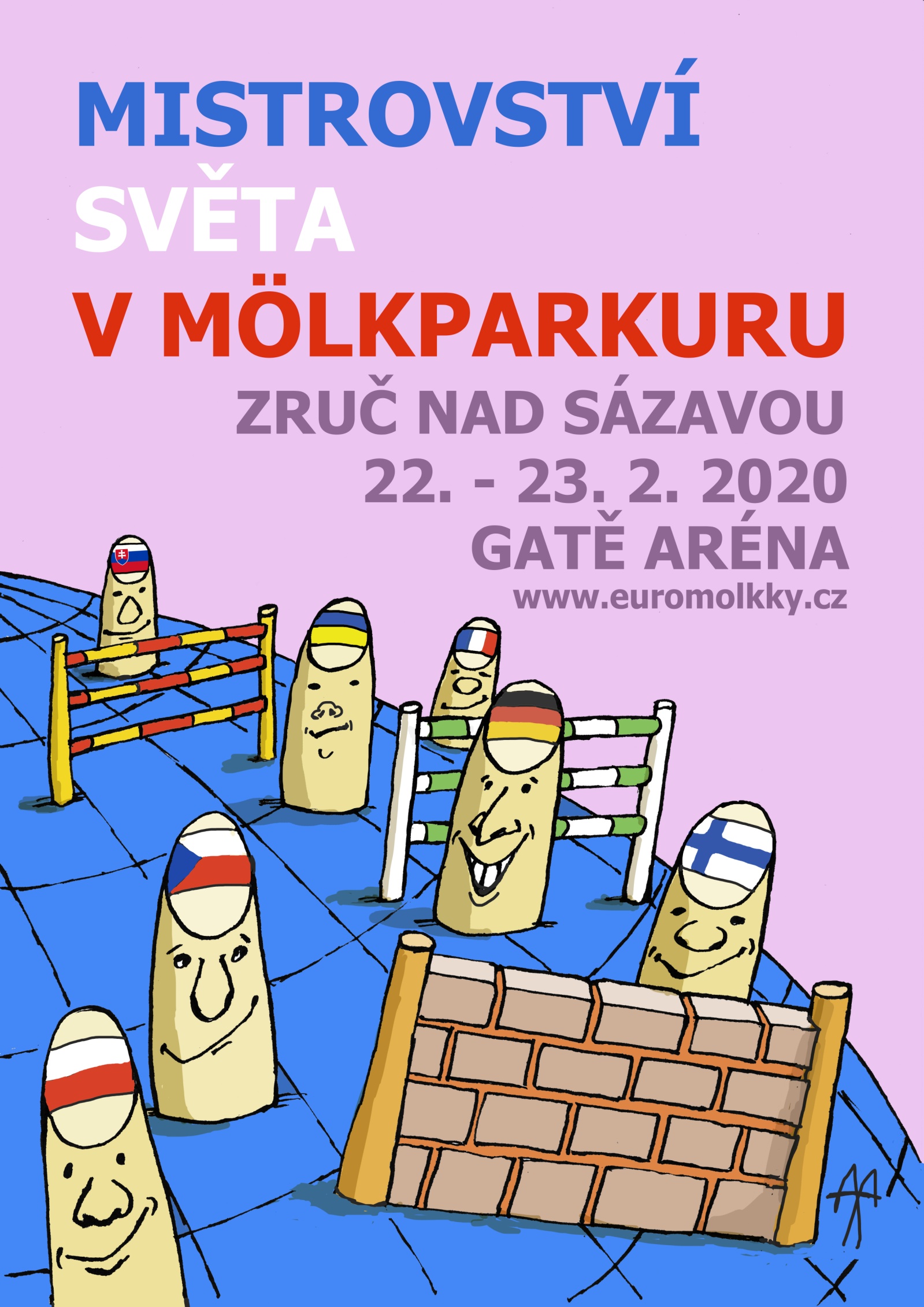 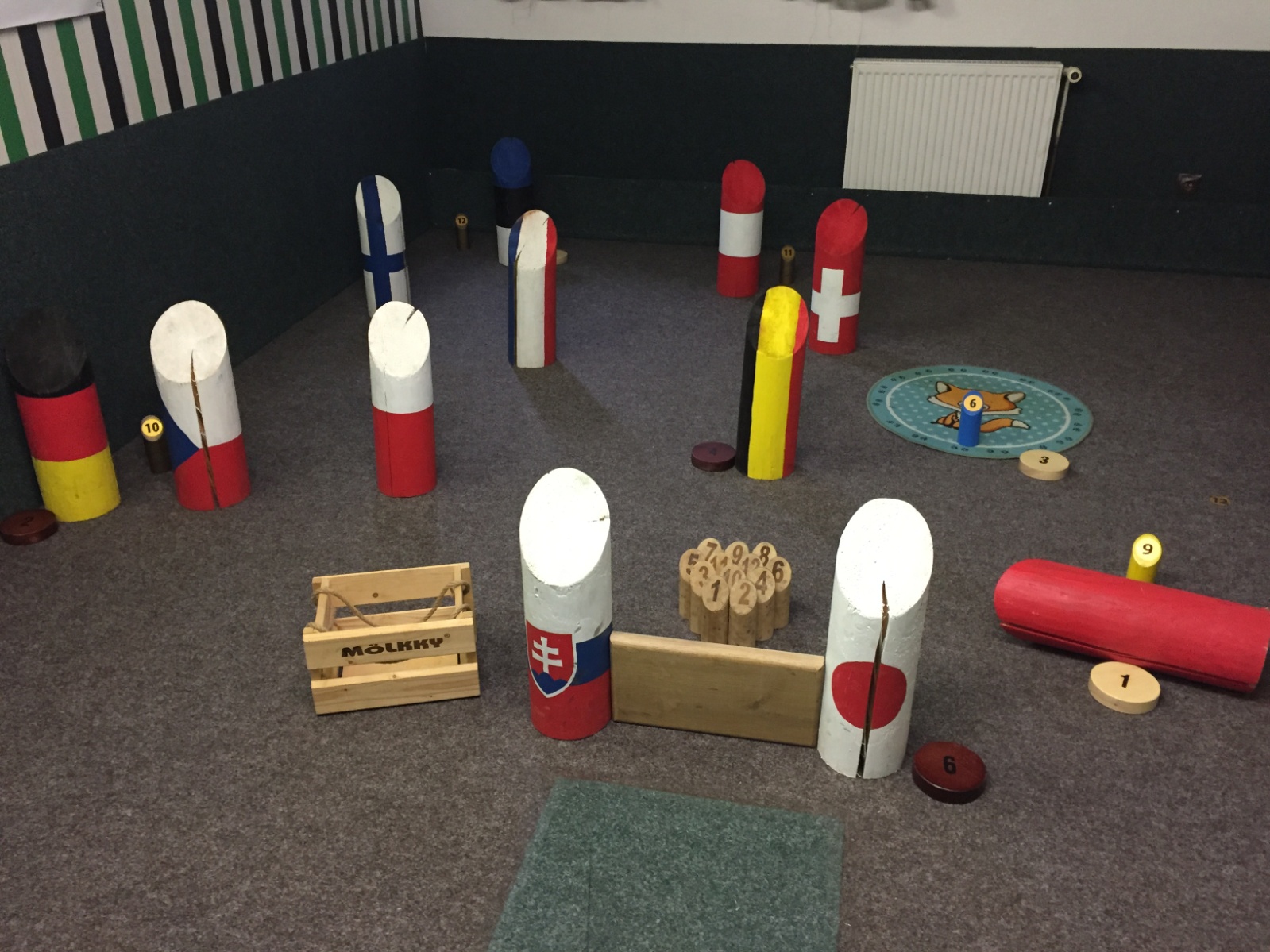 Gatě aréna, Zruč nad Sázavou, Sad míru 105522. – 23. 2. 2020pátek  18:00 		prezence, tréninkysobota 10:00		kvalifikace, předkola a 1. kola play offneděle  10:00		čtvrtfinále, semifinále, finále	rozpisy, přihlášky (do 9. 2. 2020) a informace:www.zazrucveselejsi.cz          www.euromolkky.czMS v MÖLKPARKURU – rozpis soutěžíMísto konání: 	Gatě aréna, Sad míru 1055, 285 22 Zruč nad Sázavou, 777 922 395, koberecDatum konání:	pátek – neděle  21. – 23. února 2020Pořadatel:		SKM Zruč nad Sázavou – TENNISLINE, z. s.Organizační výbor:	Leoš Fiala 777 922 395, Pavel Mácha 727 804 494, Mária Fialová 724 327 778Přihlášky a informace:	mailem na adresu leos.fiala@volny.cz nebo SMS na číslo 777 922 395, 					přihlášky musí obsahovat celá jména a data narození hráčů,						pro všechny soutěže je uzávěrka 9. 2. 2020 ve 24:00, startuje max. 40 hráčůLosování:	losování všech soutěží proběhne v úterý 11. 2. 2020 v 19:05 v klubovně SKM Zruč                                 a ve čtvrtek 13. 2. 2020 bude zveřejněno na stránkách www.euromolkky.czSoutěže:		jednotlivci, dvojice, týmy (tři členové, náhradník možný)Startovné:	200 Kč nebo 8 Euro za každého hráče, účet SKM Zruč 554070/5500, v. s. 210220,      uveďte jméno hráče nebo družstva, možno platit v hotovosti při prezenciSystém:		v kvalifikaci absolvuje každý hráč 3 kola (po 6 hodech), dva nejlepší výsledky 				se započítávají do všech soutěží, do play off bude nasazení podle výsledků kvalifikacePřekážky:		1. čínská zeď/chinese wall/kiinan muuri – přehoz, mölkka č. 9 je umístěna 				ve vzdálenosti 3,75 – 4 m na šířku mölkkys za překážkou vysokou 160 mm			2. průsmyk/pass/sirtää – vypich, mölkka č. 10 je umístěna ve vzdálenosti 3,75 – 4 m 			za dvěma překážkami na šířku mölkky od sebe 			3. lišák/dog-fox/koira-kettu – technický hod, mölkky č. 6 je umístěna v přední části 			terče o průměru 60-70 cm, zůstanou-li mölkka nebo kolík větší polovinou v terči, 			získává hráč další tři body			4. tri duby/three oaks/kolme tamea – dálkový hod, mölkka č. 11 je umístěna 				ve vzdálenosti 6 m a je zakryta 3 překážkami			5. koridor/corridor/käytävä – dálkový hod, mölkka č. 12 je umístěna ve vzdálenosti 			cca 6,2 m, dráha kolíku je vytyčena 4 překážkami			6. francouzské okno/french window/ranskalainen ikkuna – rozstřel, 12 mölekk je 			umístěno v základním postavení, 25 cm za překážkou širokou 40 cm a vysokou 25 cmHodnocení:		za sražení mölkky získává hráč její bodovou hodnotu, u překážky č. 3 může hráč získat 			6 + 3 + 3 celkem 12 bodů, na překážce č. 6 získává hráč tolik bodů, kolik srazí mölekk, 			překážka při hodu nesmí spadnout ani se ze svého postavení vychýlit o více než 1 cm, 			maximální hodnota za úspěšné absolvování parkuru je 66 bodůCeny:			první tři v každé kategorii získávají medaile, vítězové plakety a věcné ceny, 				vítězný tým získává putovní pohár a volné startovné na EUROMÖLKKY 2020 Časový program:	pátek 21. 2. 2020		18:00 – 22:00	prezence, tréninky					sobota 22. 2. 2020 		8:30 – 9:55	prezence, tréninky										10:00 – 13:00	kvalifikace											13:30 – 20:00	předkolo a 1. kolo play off			neděle 23. 2. 2020 		10:00		čtvrtfinále											13:00		semifinále											14:30		zápasy o 3. místo										15:00		finálový blok											16:00		vyhlášení výsledků			Časový program bude upřesněn po rozlosování.PŘEKÁŽKY:      1. čínská zeď                                      2. průsmyk                                               3. lišák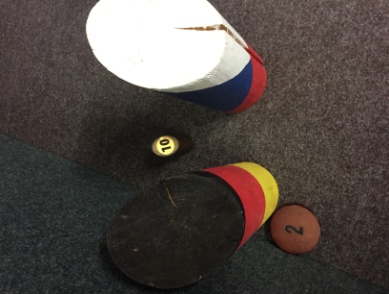 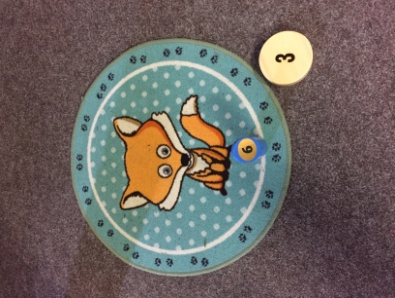 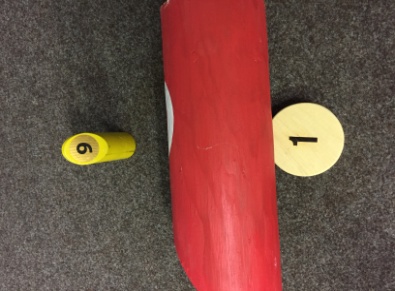 	      4. tri duby			             5. koridor 			       6. francouzské okno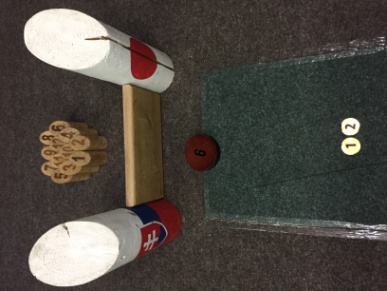 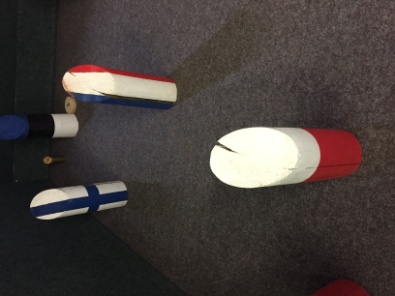 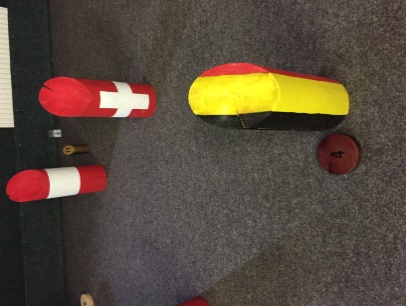 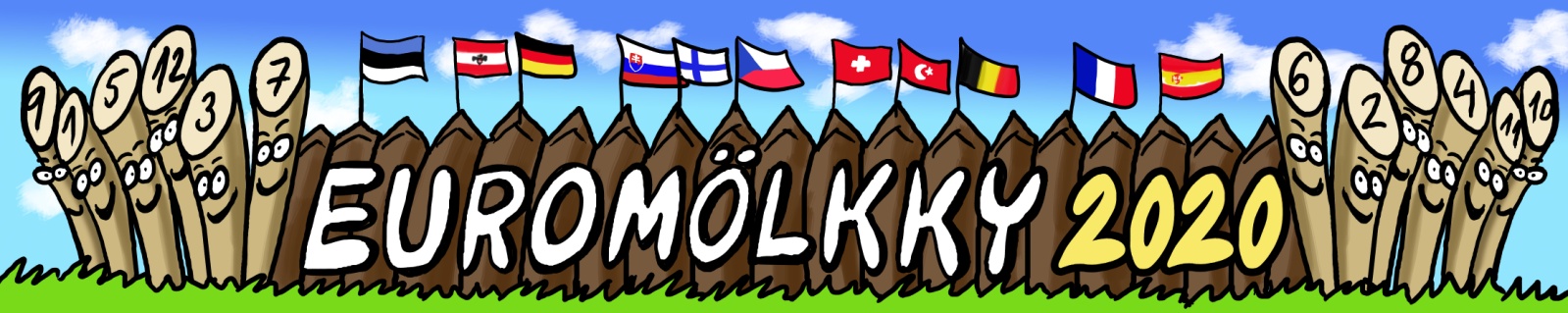 